Addendum to the Cook Islands Rugby Union Annual Report for 2020Cook Islands Rugby Union 2020 Strategic Plan AllocationsKia Orana MaureenPlease find attached the Financials for the 2020 Strategic Plan allocation as per below in British Pounds                                             WR  Budget          WR Expense                  Local                      OthersStrategic Goal 1                 12,500                   9,928                              1,852Strategic Goal 2                 5,000                     1,607                               1,852Strategic Goal 3                 10,000                   4,145                                     0                       6,143 (PSP)Strategic Goal 4                 2,500                     2,507                                     0Basically the WR balance remaining from WR funding received 30k Pounds as followsGoal 1 – 2,571 CrGoal 2 – 3,392 CrGoal 3 – 5,854 CrGoal 4 - 7.58 DRCheers(Attached: 2020 Financial Report)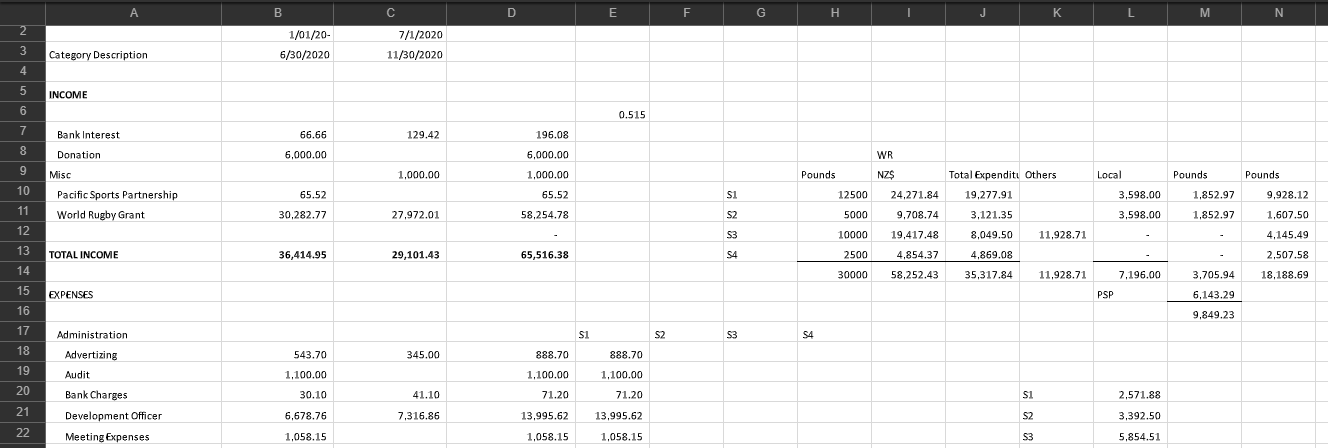 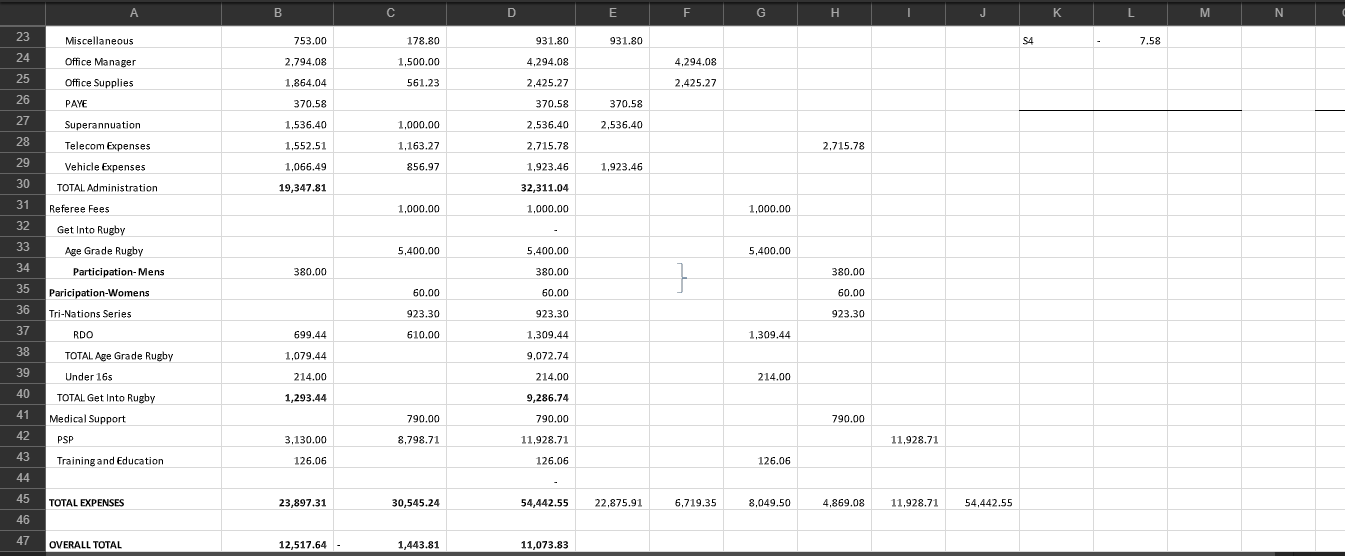 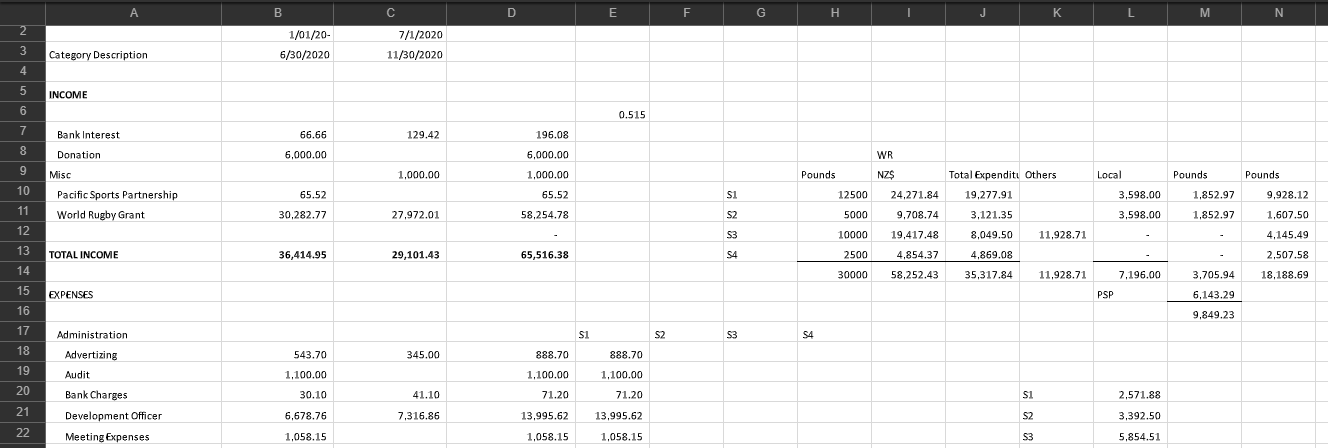 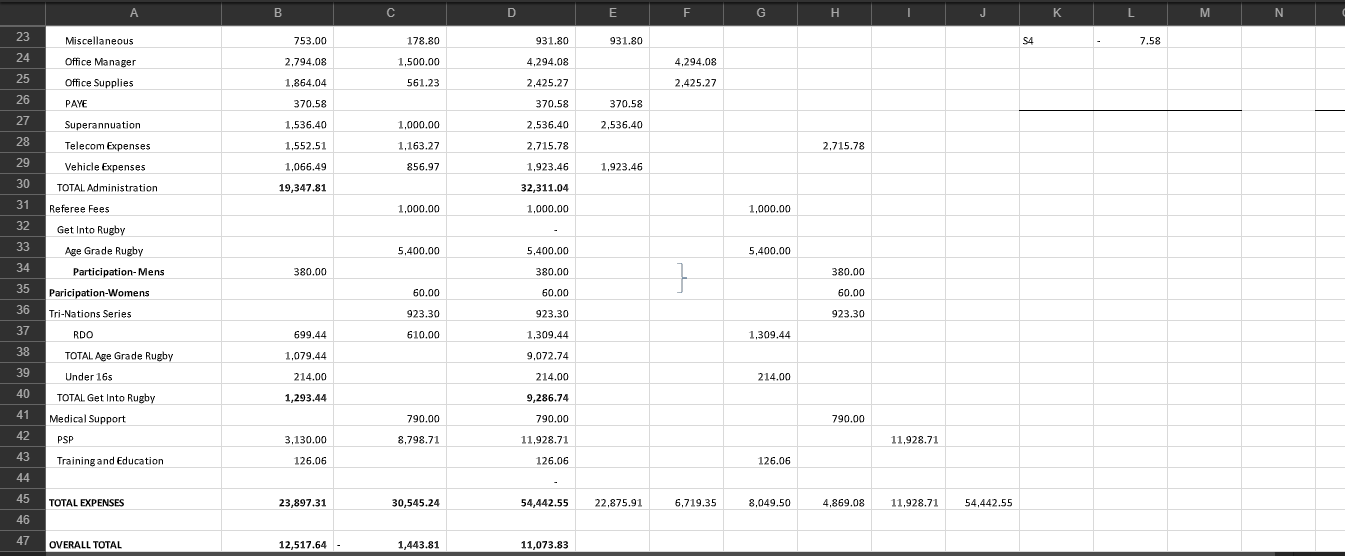 